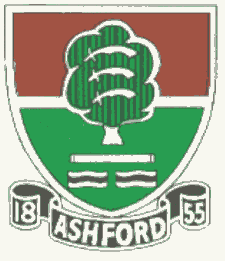               ASHFORD CRICKET CLUB                     Teams selected for Saturday 17 and Sunday 18 June              ASHFORD CRICKET CLUB                     Teams selected for Saturday 17 and Sunday 18 June              ASHFORD CRICKET CLUB                     Teams selected for Saturday 17 and Sunday 18 June              ASHFORD CRICKET CLUB                     Teams selected for Saturday 17 and Sunday 18 June              ASHFORD CRICKET CLUB                     Teams selected for Saturday 17 and Sunday 18 June              ASHFORD CRICKET CLUB                     Teams selected for Saturday 17 and Sunday 18 June              ASHFORD CRICKET CLUB                     Teams selected for Saturday 17 and Sunday 18 June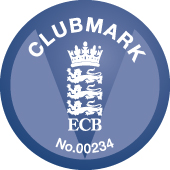 DateSaturdaySaturdaySaturdaySaturdaySaturdaySaturday SundaySundaySundaySundaySundayXI1st1st2nd3rd4th5th1st XI1st XILadiesLadiesLadiesOppoStaines & LalehamStaines & LalehamKemptonPurleyValley EndCoveActonActonSpencerSpencerSpencerVenueAwayAwayHomeHomeAwayAwayAwayAwayAwayAwayAwayStart time12pm12pm12pm1pm1pm1.30pm1.30pm1.30pm1.00pm1.00pm1.00pm1Trevor LangworthTrevor LangworthWaseem AhmedPaul CousensQaisar SheikhKeith ManningMansoor MalikMansoor MalikBecky HallsBecky HallsBecky Halls2Jack Southby (wk)Jack Southby (wk)Umair Aziz (wk)Robert EvansJames Gillespie (wk)Keith Pryke (wk)Afzaal ButtAfzaal ButtKatie ButlerKatie ButlerKatie Butler3Paul FrostPaul FrostJames BerressemTaimoor AnwarChris LunnKevin AntonioJamie TiltJamie TiltJenny TippellJenny TippellJenny Tippell4Bilal MohammedBilal MohammedManan JoshiJoe BalmerShehzad RajaRiordan CullyDiljeet GauravDiljeet GauravElize BrownElize BrownElize Brown5Andrew TippellAndrew TippellCiaran LewisIbrar RaoParakum AmarasingheYasir KhawarIbrar RaoIbrar RaoAngharad PurserAngharad PurserAngharad Purser6Graham DoggettGraham DoggettPaul WilsonSravan ThattaSafdar ButtVaughan LewisYasir KhawarYasir KhawarGill BonhamGill BonhamGill Bonham7Diljeet GauravDiljeet GauravAli SyedGareth EvansBharat NegiWaqar RaoAndrew TippellAndrew TippellAlison McCreedyAlison McCreedyAlison McCreedy8Dave MerchantDave MerchantGurpal HundalMansoor MalikKam SinghConnor CousensTrevor LangworthTrevor LangworthMolly SellarsMolly SellarsMolly Sellars9Wali TamimWali TamimChris EvansHasib ButtTahir MalikCraig TurnerGraham DoggettGraham DoggettElizabeth HackneyElizabeth HackneyElizabeth Hackney10Jamie TiltJamie TiltBen SimperDave RobinsonSean CullyTBDWaqar RaoWaqar RaoYolandi MaynierYolandi MaynierYolandi Maynier11Tanmay DesaiTanmay DesaiWendel SebastianIan DoggettPraveen JugonooriTBDTBDTBDBecca FrancisBecca FrancisBecca Francis12UmpireSteve SmithSteve SmithSteve SmithScorerJack FrostJack FrostBernard TippellBernard TippellBernard TippellMeet time11.00AM11.00AM11.00AM12.00PM11.30AM12.00PM12.00PM12.00PM11.45AM11.45AM11.45AMAtStaines & LalehamStaines & LalehamShort LaneShort LaneShort LaneShort LaneShort LaneShort LaneShort LaneShort LaneShort LaneDirections/ContactsContact: Trevor Langworth 07944 120041Contact: Trevor Langworth 07944 120041Contact: Waseem Ahmed07825 685356Contact: Paul Cousens07831 796235Contact: Qaisar Sheikh07961 808419Contact: Keith Manning 07885 348877/Cove CC, Grasmere Road, Farnborough, Hamps, GU14 0LEContact: Mansoor Malik 07411234792Contact: Mansoor Malik 07411234792Contact: Becky Halls 07956 440816/Elize Brown 0783 6338664Contact: Becky Halls 07956 440816/Elize Brown 0783 6338664Contact: Becky Halls 07956 440816/Elize Brown 0783 6338664